Авторская подвижная играРазработала:воспитатель Быкова А.В.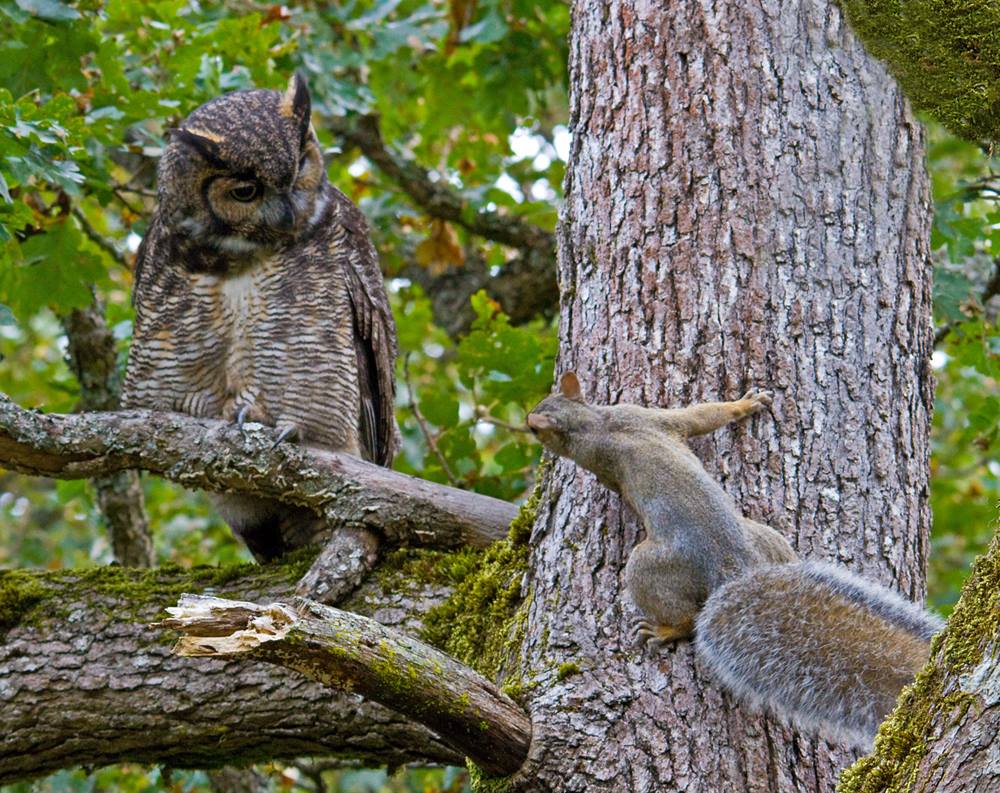 Сова и бельчатаЦель : способствовать двигательной активности детей дошкольного возраста.Задачи : - образовательные : совершенствовать умение подлезать под дугой, выполнять действия по сигналу воспитателя;- развивающие : развивать быстроту, ловкость, ориентировку в пространстве, инициативу;- воспитательные : воспитывать умение быть организованными, целеустремленными, дружелюбными.Ход игры:Дети заходят в зал, по считалке выбирается водящий – Сова,остальные бельчата. Бельчата встают в домик (за дуги), сова садится на стульчик. Воспитатель произносит слова :Днём сова спокойно спит,Не играет, не шалит.Вы бельчата не тяните,Шишки быстро соберите.Дети «бельчата» выбегают из домика, пролезая через дуги «дупло» к шишкам, берут шишку и обратно бегут в свой домик. После слов :Вам внимательными нужно быть,Чтоб сову не разбудить.После слов «просыпается «сова», водящий «Сова» просыпается  и догоняет «бельчат». 